+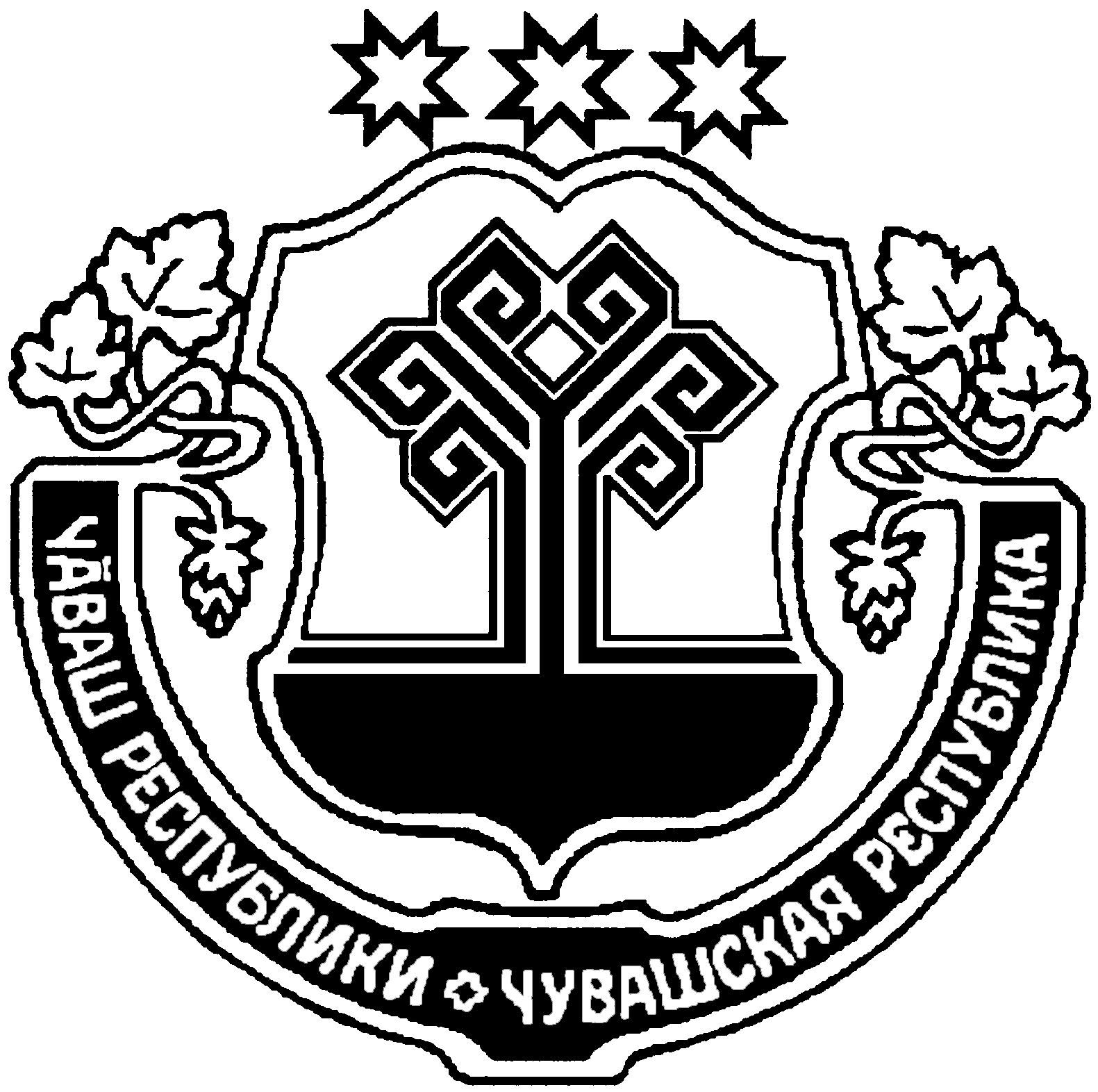 О признании объекта безхозяйнымАрочный склад, 1980 года постройки, расположенное по адресу: Чувашская Республика, Аликовский район, Питишевское сельское поселение в реестре муниципальной собственности  администрации Питишевского сельского поселения  не числится, в связи с чем вышеуказанный объект считать безхозяйным.Постановление вступает с момента подписания.Глава  Питишевского сельского поселения                                                                                          А.Ю.ГавриловаЧУВАШСКАЯ РЕСПУБЛИКА АЛИКОВСКИЙ РАЙОНАДМИНИСТРАЦИЯПИТИШЕВСКОГО СЕЛЬСКОГО ПОСЕЛЕНИЯЧĂВАШ РЕСПУБЛИКИЭЛĔК РАЙОНЕПИТЕШКАСИ ЯЛ АДМИНИСТРАЦИЙĕ ПОСТАНОВЛЕНИЕ                  16.11.2019г. № 50Деревня ПитишевоЙЫШАНУ                  16.11.2019г. № 50Питешкаси яле